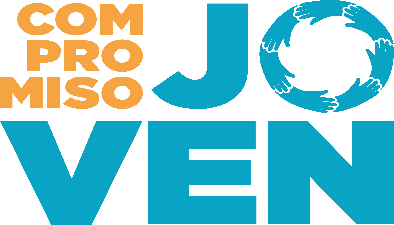 ANEXO 1 CARTA DE COMPROMISO MUNICIPAL 2024En _______________, con fecha _______________del 2024, por el presente documento la Ilustre Municipalidad de ______________________________, RUT: ______________ manifiesta su compromiso para participar en el Programa Compromiso Joven 2024 del Instituto Nacional de la Juventud.Las siguientes contrapartes (2) municipales serán las encargadas de la co-ejecución del Programa Compromiso Joven:Nombre y apellidos: Cargo:Teléfono contacto:Correo de contacto:Nombre y apellidos: Cargo:Teléfono contacto:Correo de contacto:<< NOMBRE AUTORIDAD COMUNAL>>REPRESENTANTE LEGALILUSTRE MUNICIPALIDAD DE <<NOMBRE MUNICIPIO>>